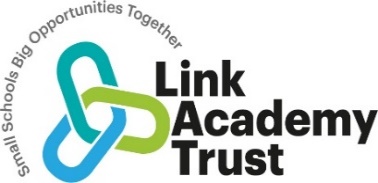 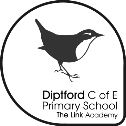 Diptford C of E Primary SchoolHistory Curriculum Plan Our Curriculum statements are designed to be used as a supportive tool to plan teaching and learning across our school.  The key skills are derived from the National Curriculum and spilt into individual year groups to support a progressive approach and mixed age classes.  The study of History should inspire children’s curiosity about the complexities of the past to enable them to consider the present and look to the future. We use an enquiry-based approach for teaching History because we know it makes the learning focused for the children. Big Questions are chosen for each historical topic, to pique children’s interest and learning is structured towards finding answers in creative and memorable ways whilst ensuring National Curriculum coverage is achieved.  Children are taught to think critically, explore, and assess evidence to empathise with and understand the history of Britain and the wider world. Understanding of key concepts such as empires, invasions and trades are covered with a focus on subject specific vocabulary to enable all learners to develop a mental timeline of important events throughout history, which shaped the world we live in today.  Concepts are revisited regularly, and links are made to ensure children build upon their prior knowledge. This enables all learners to develop a secure historical knowledge which will grow alongside age-related analytical skills that enable children to fully consider and critique the actions of our predecessors.  VocabularyChildren’s command of vocabulary is fundamental to learning and progress across the curriculum. Vocabulary is developed actively, building systematically on pupil’s current knowledge and deepening their understanding of etymology and morphology (word origins and structures) to increase their store of words. Simultaneously, pupils make links between known and new vocabulary, and discuss and apply shades of meaning. In this way, children expand the vocabulary choices that are available to them. It is essential to introduce technical vocabulary which define each curriculum subject. Vocabulary development is underpinned by an oracy culture and a tiered approach. High value is placed on the conscious, purposeful selection of well-chosen vocabulary and appropriate sentence structure to enrich access to learning and feed into written work across the curriculum.KS1 Vocabulary List - Lower KS2 History Vocabulary List - Upper KS2 History Vocabulary List - History is taught alternate half terms, in conjunction with a two-year rolling programme. Each topic consists of, immersion activities to hook children at the beginning of a topic, as well as a trip or visitor for enhanced experiences (where possible). All learning starts based on an enquiry question, that the children will build on and answer by the end of the unit.The National CurriculumPupils are taught: In Key Stage 1:• changes within living memory. Where appropriate, these should be used to reveal aspects of change in national life • events beyond living memory that are significant nationally or globally [for example, the Great Fire of London, the first aeroplane flight or events commemorated through festivals or anniversaries] • the lives of significant individuals in the past who have contributed to national and international achievements. Some should be used to compare aspects of life in different periods • Significant historical events, people and places in their own locality.  In Key Stage 2:• changes in Britain from the Stone Age to the Iron Age. • the Roman Empire and its impact on Britain. • Britain’s settlement by Anglo-Saxons and Scots. • The Viking and Anglo-Saxon struggle for the Kingdom of England to the time of Edward the Confessor.  • a local history study – ‘Exeter’ • a study of an aspect or theme in British history that extends pupils’ chronological knowledge beyond 1066 – The Mayan Civilisation • the achievements of the earliest civilizations – an overview of where and when the first civilizations appeared and a depth study of one of the following: Ancient Sumer; The Indus Valley; Ancient Egypt; The Shang Dynasty of Ancient China  • Ancient Greece – a study of Greek life and achievements and their influence on the western world  • a non-European society that provides contrasts with British history – one study chosen from: early Islamic civilization, including a study of Baghdad c. AD 900; Mayan civilization c. AD 900; Benin (West Africa) c. AD 900-1300. Progression of Key Skills Key skillsIn order to assess impact - a guideTeachers look at the learning journey of each unit studied, being aware of what the children need for their next learning and what they can take from prior learning. Units will therefore begin with an elicitation task, either individual or whole class, whereby the enquiry question is discussed and answered. This is recorded either in pupil’s books or on the class SWAY. Children’s progress is monitored against National Curriculum expectations and key skills. Judgement is informed through use of children’s books, dialogue, evidence on Sway/Tapestry, and AFL pieces. Teachers need to be clear on how the children will show their learning, through a presentation, art work or extended writing, for example, providing opportunity for pupils to communicate their learning in a variety of ways.There is an expectation that History learning in books will be the same quality as that in English books. Marking and feedback in History should be the same standard as marking/feedback within other learning across the curriculum, including English. The focus for spelling corrections is on History vocabulary and the expectation is that children who are ARE will spell these correctly throughout their History writing.  